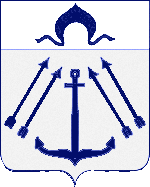 СОВЕТ ДЕПУТАТОВ ПОСЕЛЕНИЯ КОКОШКИНО В ГОРОДЕ МОСКВЕРЕШЕНИЕ      от 16 ноября 2023 года № 16/5      В соответствии с Федеральным законом от 6 октября 2003 года № 131-ФЗ «Об общих принципах организации местного самоуправления в Российской Федерации», Законом города Москвы от 6 ноября 2020 года № 56 «Об организации местного самоуправления в городе Москве» и в соответствии с Постановлением Правительства Москвы от 24 сентября 2012 года № 507-ПП «О порядке формирования, согласования и утверждения перечней работ по благоустройству дворовых территорий, парков, скверов, компенсационному озеленению на объектах озеленения 3-й категории, расположенных в зоне жилой застройки, и капитальному ремонту многоквартирных домов», руководствуясь Уставом поселения Кокошкино, Совет депутатов поселения Кокошкино в городе Москве решил:Утвердить адресный перечень объектов дорожного хозяйства подлежащих ремонту на территории поселения Кокошкино, финансирование работ которых предусмотрено за счет средств субсидии из бюджета города Москвы в 2024 году (приложение 1).Утвердить адресный перечень объектов дорожного хозяйства подлежащих нанесению дорожной разметки на территории поселения Кокошкино, финансирование работ которых предусмотрено за счет средств субсидии из бюджета города Москвы в 2024 году (приложение 2).Утвердить адресный перечень благоустройства территории жилой застройки, улиц и общественных пространств на территории поселения Кокошкино, финансирование работ которых предусмотрено за счет средств субсидии из бюджета города Москвы в 2024 году (приложение 3).Решение вступает в силу со дня его официального опубликования.Опубликовать настоящее решение в информационном бюллетене администрации поселения Кокошкино и разместить на официальном сайте администрации поселения Кокошкино, информационно-телекоммуникационной сети «Интернет»Контроль за исполнением настоящего решения возложить на главу поселения Кокошкино Бабаева М.И.Глава поселения Кокошкино        					            М.И. Бабаев         Приложение 1                                                                                        к решению Совета депутатов                                                                            поселения Кокошкино                                                                   в городе Москве                                                                           от 16.11.2023 № 16/5Адресный перечень объектов дорожного хозяйства
 подлежащих ремонту на территории поселения Кокошкино, финансирование работ которых предусмотрено за счет средств
 субсидии из бюджета города Москвы в 2024 году                                                                                          Приложение 2                                                                                        к решению Совета депутатов                                                                            поселения Кокошкино                                                                   в городе Москве                                                                             от 16.11.2023 № 16/5Адресный перечень объектов дорожного хозяйства
 подлежащих нанесению дорожной разметки 
на территории поселения Кокошкино, 
финансирование работ которых предусмотрено за счет средств 
субсидии из бюджета города Москвы в 2024 году                                                                                         Приложение 3                                                                                        к решению Совета депутатов                                                                           поселения Кокошкино                                                                  в городе Москве                                                                          от 16.11.2023 № 16/5Адресный перечень благоустройства территории жилой застройки, 
улиц и общественных пространств на территории
 поселения Кокошкино, финансирование работ которых предусмотрено за счет средств субсидии из бюджета города Москвы в 2024 годуОб утверждении адресных перечней ремонта и разметки объектов дорожного хозяйства, благоустройства территории жилой застройки, улиц и общественных пространств, на территории поселения Кокошкино, финансирование работ которых предусмотрено за счет средств субсидии из бюджета города Москвы в 2024 году№Адресный переченьКатегория  Площадь ремонта м21ТСЖ «Приполярное»8в19 727,00ИТОГО19 727,00№Адресный переченьКатегория  Протяженность объекта по оси (п.м)1ул. Дзержинского8а579,002ул. Ленина8а429,003ул. Труда8а1 077,004ул. Железнодорожная (центральная часть)8а1 372,005ул. Школьная8а310,006ул. Дачная8а1 323,007ул. Учительская8а910,00ИТОГО6 000,00П/ПАдрес объектаПлощадь благоустройства м21п. Кокошкино, ул. Школьная д. 44 404,002п. Кокошкино, ул. Труда д. 14-156 530,003п. Кокошкино, ул. Ленина д. 56 110,004п. Кокошкино, ул. Ленина д. 1,3, ул. Железнодорожная д. 46 330,005п. Кокошкино, ул. Школьная д. 125 619,006п. Кокошкино, ул. Дачная д. 15 606,007ТСЖ «Приполярный»1 003,008д. Санино, вблизи уч. 33556,009п. Кокошкино, ул. Набережная51 000,00ИТОГО87 158,00